SỞ CÔNG THƯƠNG ĐỒNG NAITRUNG TÂM KHUYẾN CÔNG & TVPTCNDANH SÁCH 
SẢN PHẨM ĐƯỢC BÌNH CHỌN SẢN PHẨM 
CÔNG NGHIỆP NÔNG THÔN TIÊU BIỂU CẤP KHU VỰC PHÍA NAM NĂM 2016(Quyết định số 66/QĐ-CNĐP ngày 26/7/2016 của Bộ Công Thương về việc công nhận sản phẩm công nghiệp nông thôn tiêu bểu khu vực phía Nam năm 2016) TTHình sản phẩmTên sản phẩmCơ sở Công nghiệpnông thônĐịa chỉGhi chú1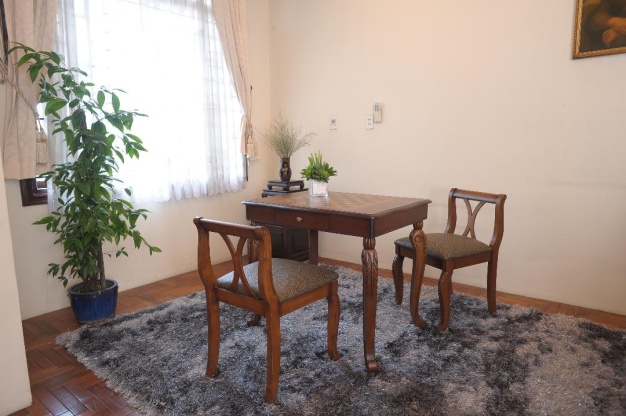 Bàn ô cờDNTN Kiến Phúc Số 50, Ấp Thanh Hóa, xã Hố Nai, huyện Trảng Bom, tỉnh Đồng Nai2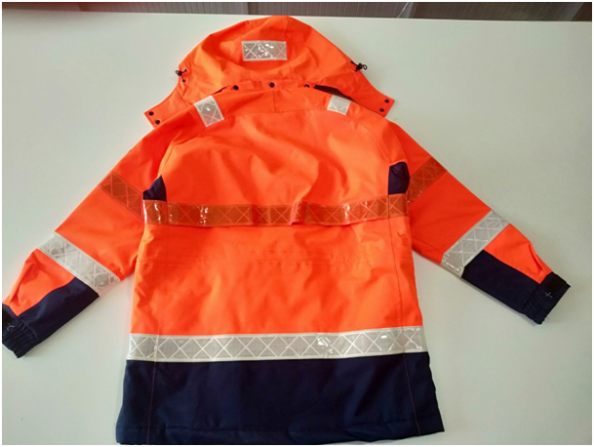 Áo Bảo hộ lao ĐộngCông ty CP May Định QuánKm 116, QL 20, Xã Phú Lợi, huyện Định Quán